CÔNG TY CỔ PHẦN VẬT LIỆU SINH THÁI VIỆT NAM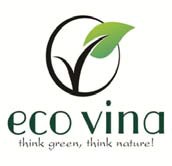 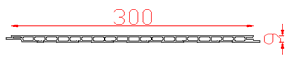 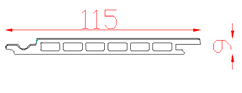 Điện thoại : 0974.33.1111 - 098.380.5500 - Email: ecovinagroup@gmail.com - web: ecovina.com.vn Nhà máy sản xuất: Cụm công nghiệp Miêu Nha,Phường Tây Mỗ, Quận Nam Từ Liêm, Hà Nội Văn phòng  Hà Nội: Lô 04TT1, số 89 phố Thịnh Liệt, Quận Hoàng MaiKho  Hồ Chí Minh: Nguyễn Văn Linh, Huyện Bình ChánhBẢNG BÁO GIÁ GỖ COMPOSITE ECOVINA - SẢN XUẤT TẠI VIỆT NAM 2020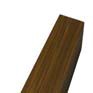 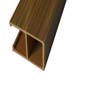 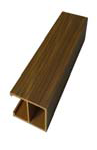 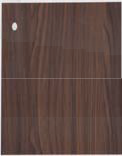 Đơn giá trên chưa bao gồm VAT 10%, áp dụng từ ngày 15.02.2020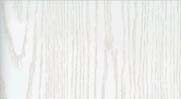 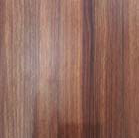 Giao hàng tại nhà máy Ecovina: Cụm công nghiệp Miêu Nha, phường Tây Mỗ, Quận Nam Từ Liêm, Hà Nội Hoặc tại kho Hồ Chí Minh:đường Nguyễn Văn Linh, xã Bình Hưng, huyện Bình Chánh,Phương thức thanh toán:Tạm ứng 50% khi đặt hàng, thanh toán 100% trước khi nhận hàngThông tin tài khoản bên bán :Chủ tài khoản : Nguyễn Hữu NamSTK: 0021000357715, ngân hàng Vietcombank chi nhánh Hà NộiSTK: 28910000180225, ngân hàng BIDV chi nhánh Ngọc Khánh, Hà Nội STK: 19033920336015, ngân hàng Techcombank chi nhánh Hà ThànhCÔNG TY CỔ PHẦN VẬT LIỆU SINH THÁI VIỆT NAMSttỨng dụngMãQuy cách (mm)Hình ảnhMặt cắt sản phẩmĐơn giáĐơn giáM dài/m2SttỨng dụngMãQuy cách (mm)Hình ảnhMặt cắt sản phẩmVNĐ/mdVNĐ/m2M dài/m21Ốp trầnỐp tườngEW159T7159(w)x7(h) (L=3m)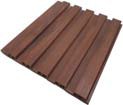 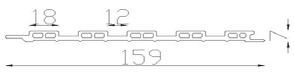 53,000350,0006.672Ốp trầnỐp tườngEW159T12159(w)x12(h) (L=3m)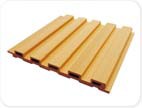 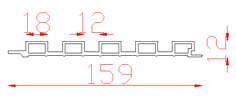 60,000400,0006.673Ốp trầnỐp tườngEW115T10115(w)x10(h) (L=3m)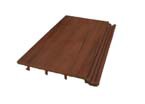 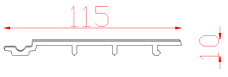 40,000400,00010.004Ốp trần có rãnhỐp tường có rãnhEW300T9A300(w)x9(h) (L=3m)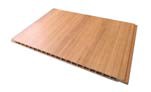 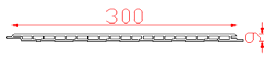 120,000400,0003.335Ốp trần không rãnhỐp tường không rãnhEW300T9B300(w)x9(h) (L=3m)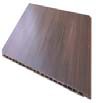 120,000400,0003.336Ốp trầnỐp tườngEW115T9115(w)x9(h) (L=3m)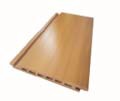 50,000500,00010.007Ốp trầnỐp tườngEW204T16204(w)x16(h) (L=3m)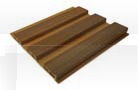 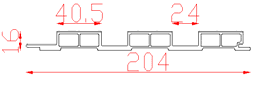 80,000400,0005.008Ốp trầnỐp tườngEW159T27159(w)x27(h) (L=3m)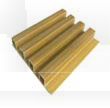 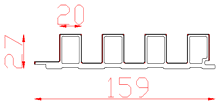 87,000580,0006.679Ốp trầnỐp tườngEW205T30205(w)x30(h) (L=3m)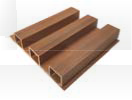 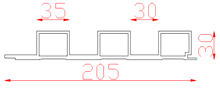 116,000580,0005.0010Trần nanLam tườngEW100T40100(w)x40(h)(L=3m,6m)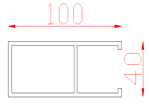 85,000773,0009.0910Trần nanLam tườngEW100T40100(w)x40(h)(L=3m,6m)85,0001,000,00011.7611Trần nanLam tườngEW60T4060(w)x40(h)(L=3m,6m)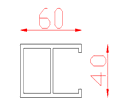 58,000527,0009.0911Trần nanLam tườngEW60T4060(w)x40(h)(L=3m,6m)58,000682,00011.7612Lam chắn nắngLam đứng ngoài trờiHàng rào, lan canThanh gác giàn hoaEW60T2860(w)x28(h)(L=3m,6m)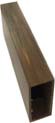 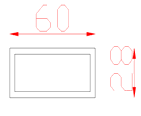 65,00013Lam chắn nắngLam đứng ngoài trờiHàng rào, lan canThanh gác giàn hoaEW80T3380(w)x33(h)(L=3m,6m)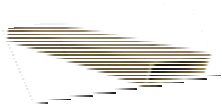 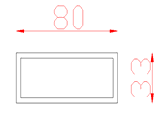 100,00014Lam chắn nắngLam đứng ngoài trờiHàng rào, lan canThanh gác, dầm giàn hoaEW100T50100(w)x50(h)(L=3m,6m)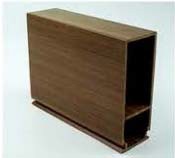 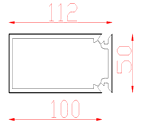 140,00015Lam chắn nắngLam trần, lam đứngHàng rào, lan canThanh gác, dầm giàn hoaEW150T62150(w)x62(h)(L=3m,6m)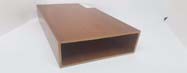 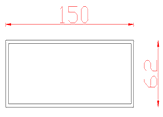 250,00016Lam chắn nắngLam trần, lam đứngHàng rào, lan canThanh gác giàn hoaEW50T5050(w)x50(h)(L=3m,6m)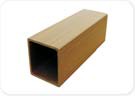 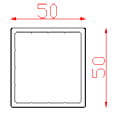 85,00017Lam chắn nắngLam trần, lam đứngCột hàng rào, lan canEW75T7575(w)x75(h)(L=3m,6m)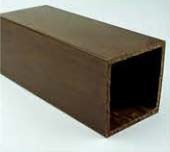 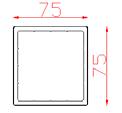 210,00018Lam chắn nắngLam trần, lam đứngCột giàn hoa, lan canEW120T120120(w)x120(h)(L=3m,6m)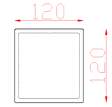 350,00019Tay vịn lan can, cầu thangLam trần, lam đứngEW100T32100(w)x32(h)(L=3m,6m)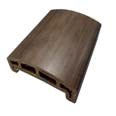 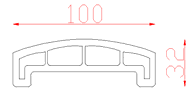 210,00020Lam chắn nắngLam xoayEW90T1890(w)x18(h)(L=3m,6m)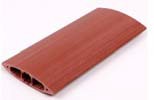 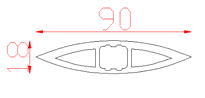 95,00021Sàn ngoài trờiLam gỗ cổngEW140T28140(w)x28(h) (L=3m)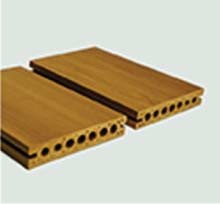 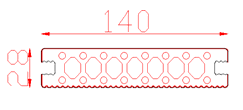 154,0001,100,0007.1422* Sàn ngoài trời (PE tái chế) lỗ chữ nhậtEW140H25140(w)x25(h)(L=2.2m)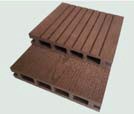 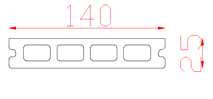 112,000800,0007.1423* Phào gócEW40T2640(w)x26(h)(L=2.9m)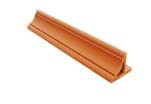 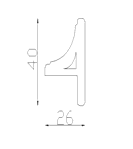 30,00024* Nẹp VEW25T2525(w)x25(h) (L=3m)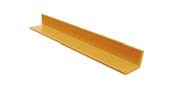 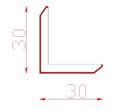 24,00025* Nẹp VEW45T3045(w)x30(h) (L=3m)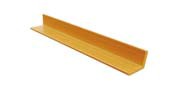 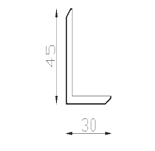 30,00027* Nẹp V PEEW45T4545(w)x45(h)(L=2.2m)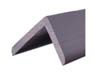 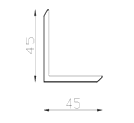 50,00028Trần lượn sóngThanh che khe trần nanEW50T350(w)x3(h)(L=3m,6m)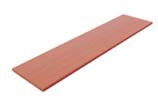 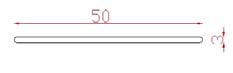 30,00029Trần lượn sóngThanh che khe trần nanEW75T375(w)x3(h)(L=3m,6m)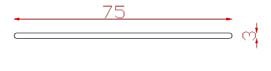 45,00030Trần lượn sóngThanh che khe trần nanEW150T3150(w)x3(h)(L=3m,6m)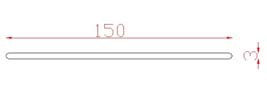 65,00031* Xương trần nan khoảng cách tim : 65mm, 85mm, 110mmEW25T2025(w)x20(h) (L=3m)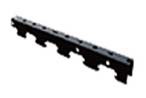 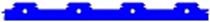 24,00032* Xương sànEW40T2540(w)x25(h)(L=2.2m)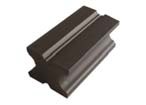 42,00033* Ke sànPK01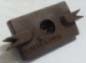 1,40034* Ke inox ốp tường, trầnPK02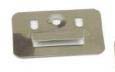 1,200PHỦ BỀ MẶT VÂN PVC - MÀU TỪ SỐ 1 ĐẾN SỐ 5PHỦ BỀ MẶT VÂN PVC - MÀU TỪ SỐ 1 ĐẾN SỐ 5PHỦ BỀ MẶT VÂN PVC - MÀU TỪ SỐ 1 ĐẾN SỐ 5PHỦ BỀ MẶT VÂN PVC - MÀU TỪ SỐ 1 ĐẾN SỐ 5PHỦ BỀ MẶT VÂN PVC - MÀU TỪ SỐ 1 ĐẾN SỐ 5PHỦ BỀ MẶT VÂN PVC - MÀU TỪ SỐ 1 ĐẾN SỐ 5PHỦ BỀ MẶT VÂN PVC - MÀU TỪ SỐ 1 ĐẾN SỐ 5PHỦ BỀ MẶT VÂN PVC - MÀU TỪ SỐ 1 ĐẾN SỐ 5PHỦ BỀ MẶT VÂN PVC - MÀU TỪ SỐ 1 ĐẾN SỐ 51Ốp trần có rãnhỐp tường có rãnhEW300T9A300(w)x9(h) (L=3m)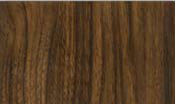 90,000300,0003.332Ốp trần không rãnhỐp tường không rãnhEW300T9B300(w)x9(h) (L=3m)90,000300,0003.333Ốp trầnỐp tườngEW159T12159(w)x12(h) (L=3m)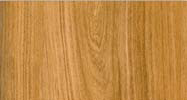 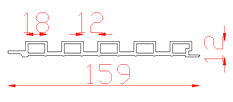 60,000400,0006.674Ốp trầnỐp tườngEW204T16204(w)x16(h) (L=3m)80,000400,0005.005* Nẹp VEW35T3535(w)x35(h) (L=3m)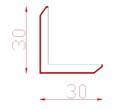 30,000